The EASiHE (E-Assessment in Higher Education) ProjectSpanish Language Stage 7 Student Walk-ThroughAugust 2010David Bacigalupo1, Bill Warburton1, Lester Gilbert2, Gary Wills2 
1MLE Team, iSolutions, 2School of Electronics and Computer Science
University of Southampton SO17 1BJThe following screenshots and screencast (available by clicking the link at the end of this document) show a walk-through of the EASiHE Spanish Language Stage 7 case study exercises. For more detailed information and notes please refer to the “The EASiHE (E-Assessment in Higher Education) Project: Spanish Language Stage 7 Case Study Overview” document.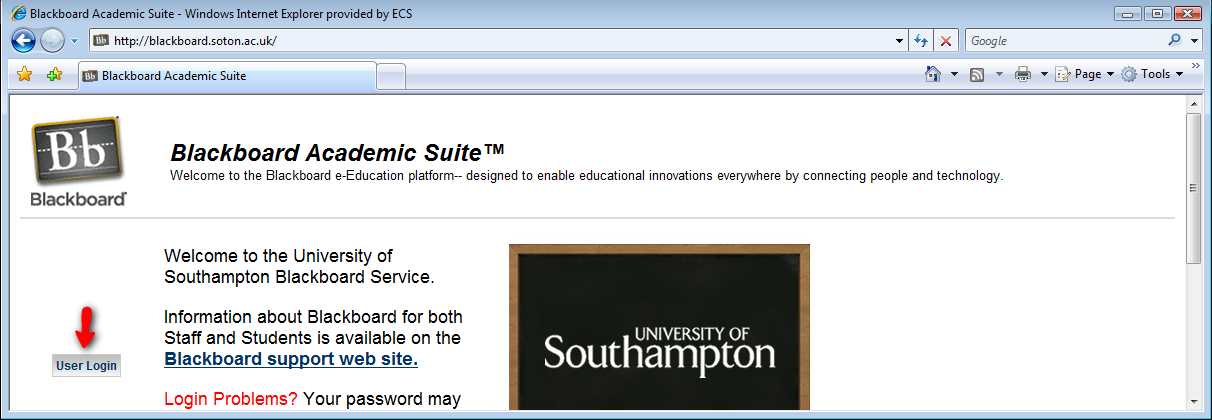 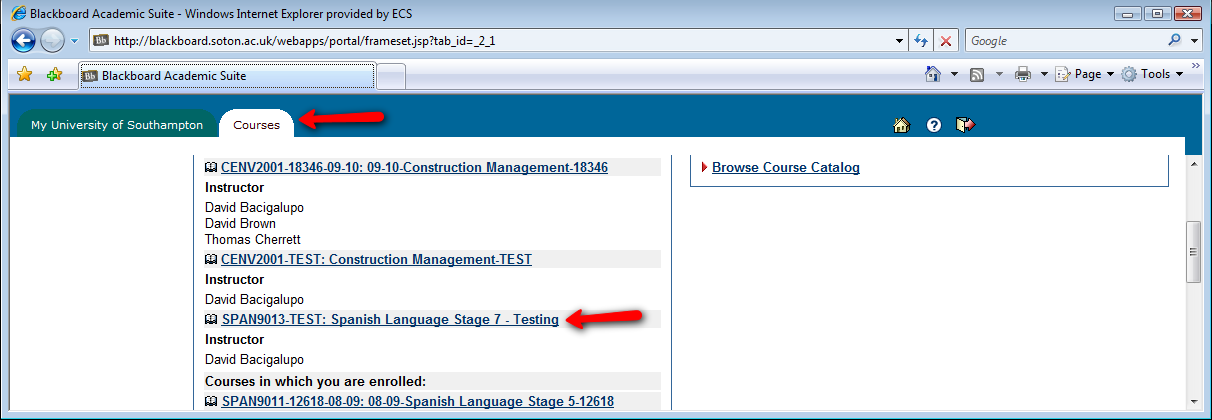 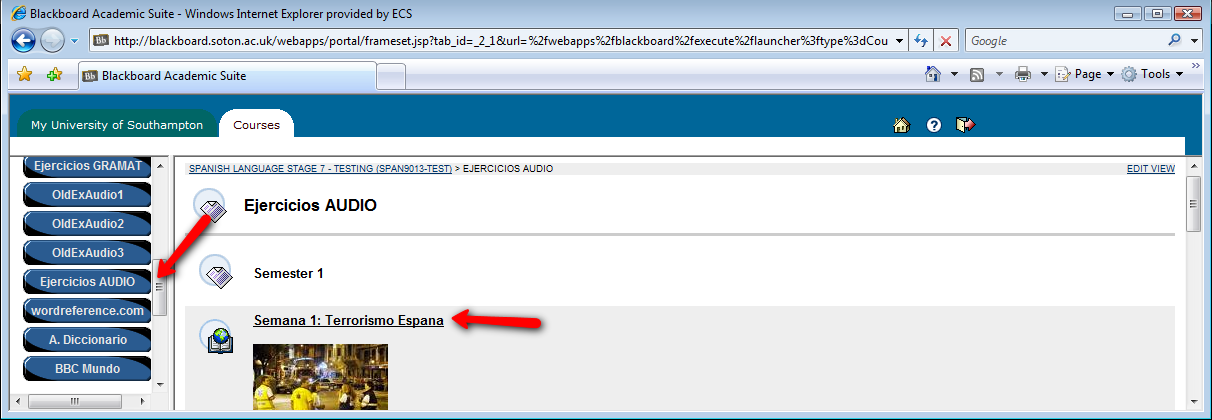 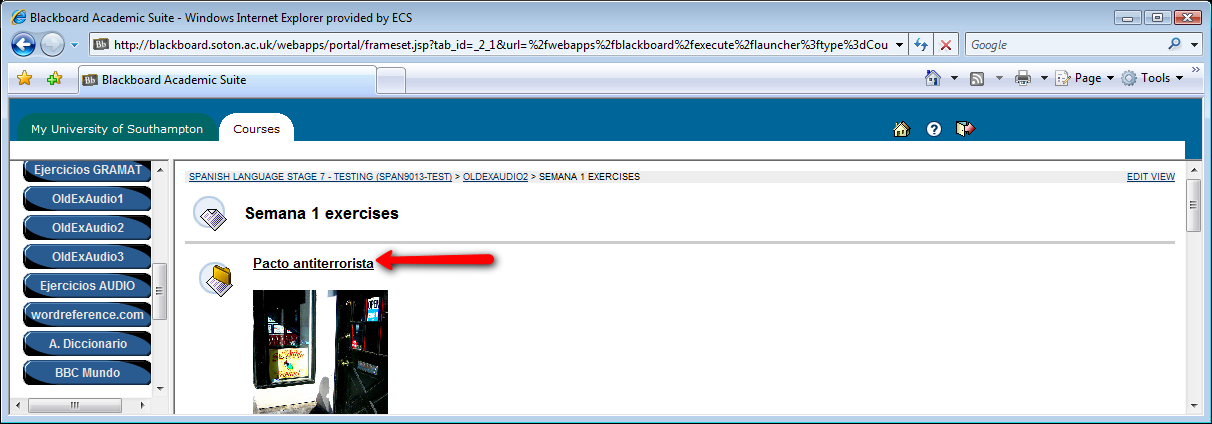 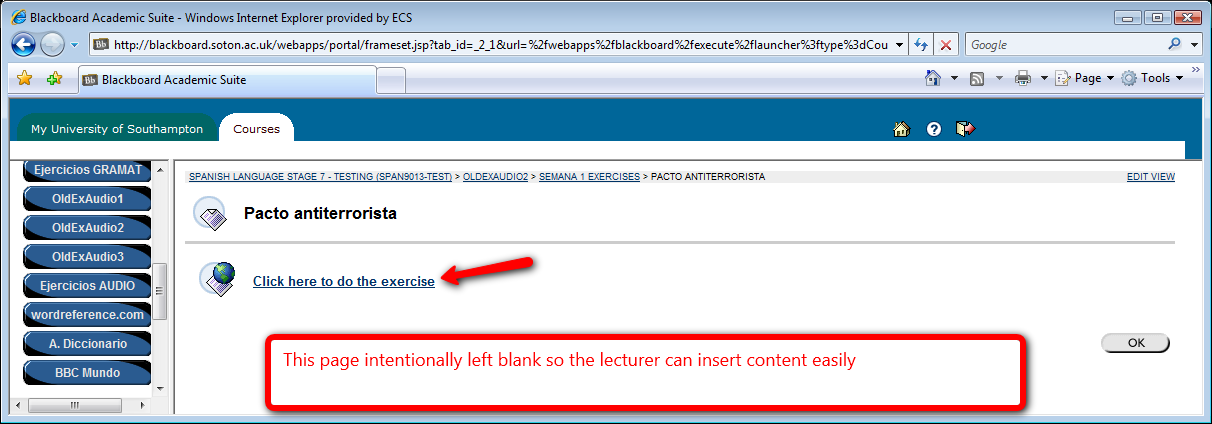 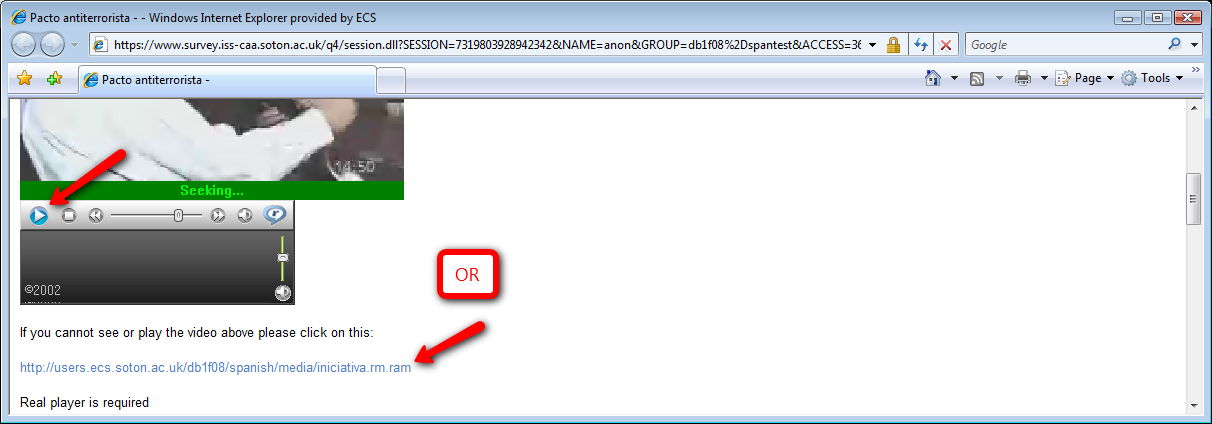 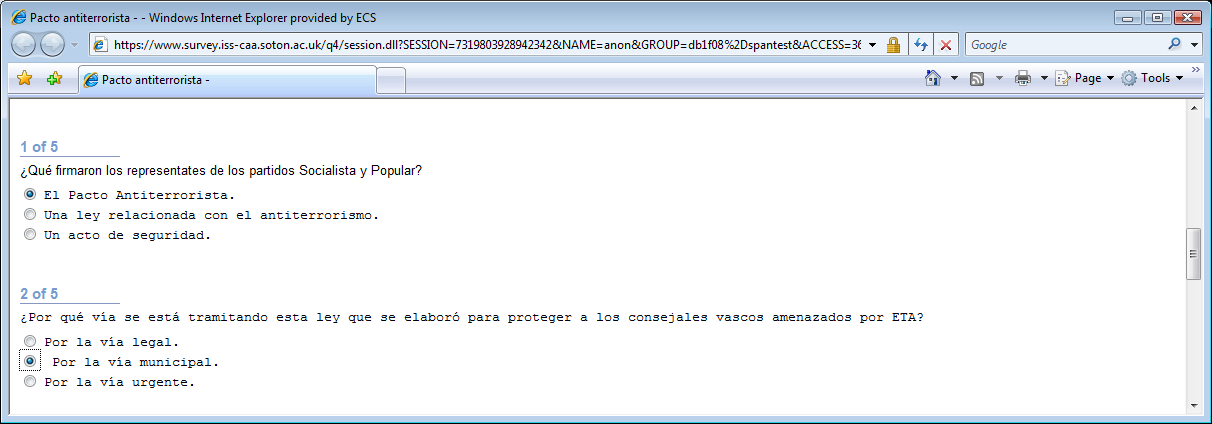 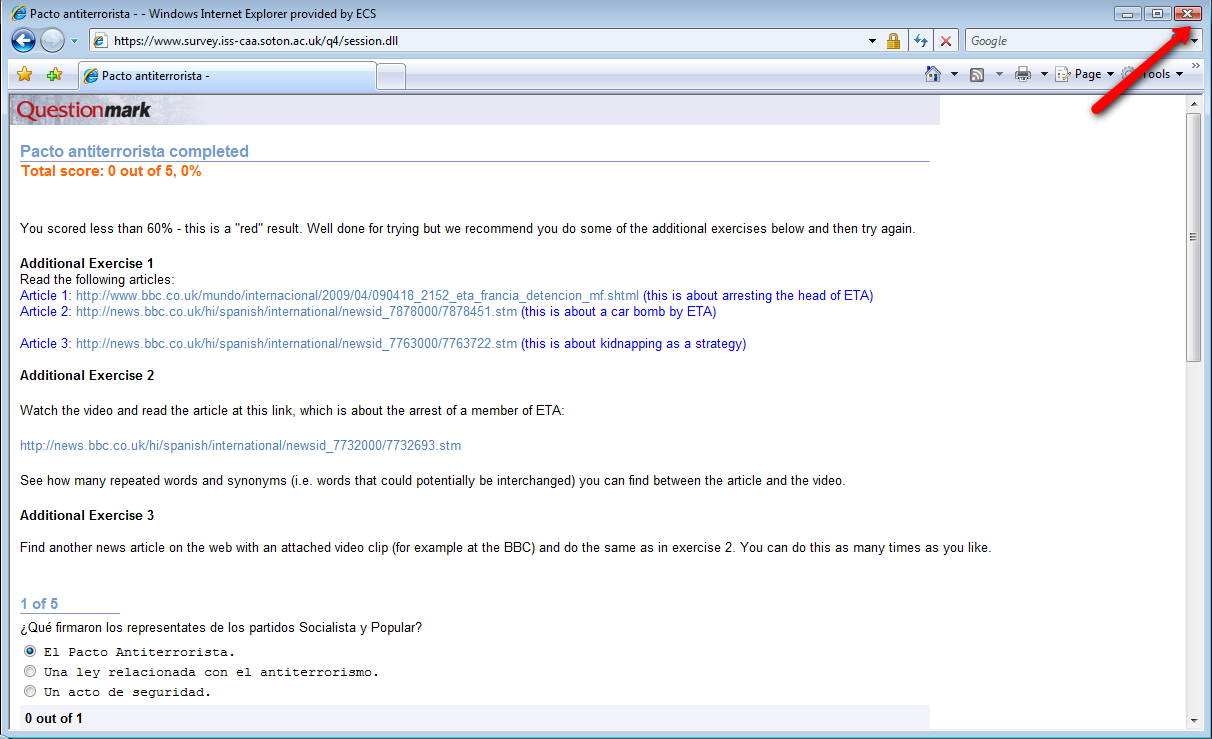 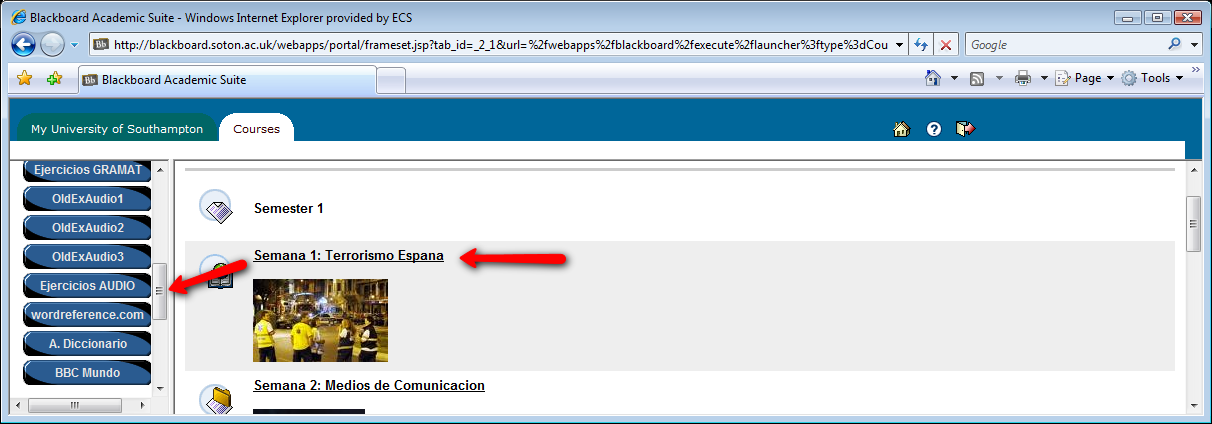 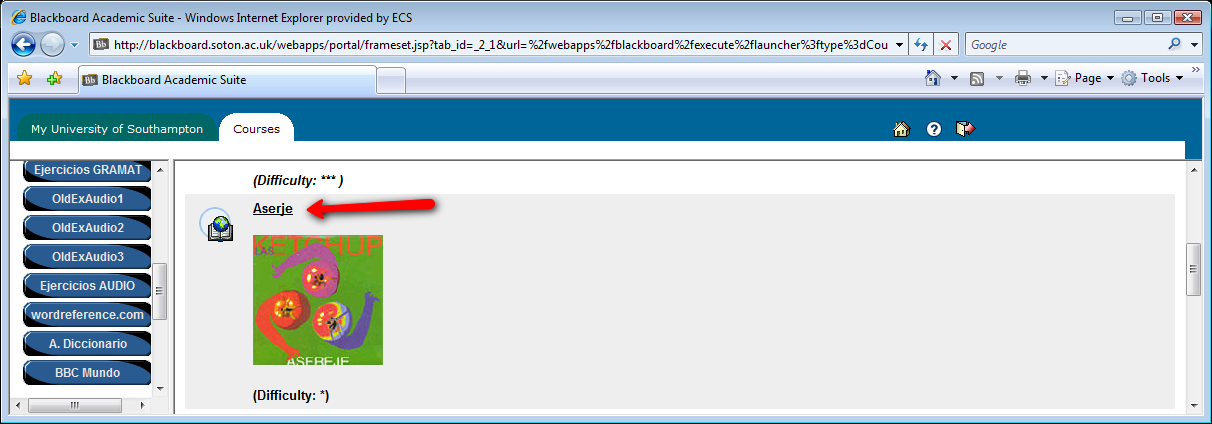 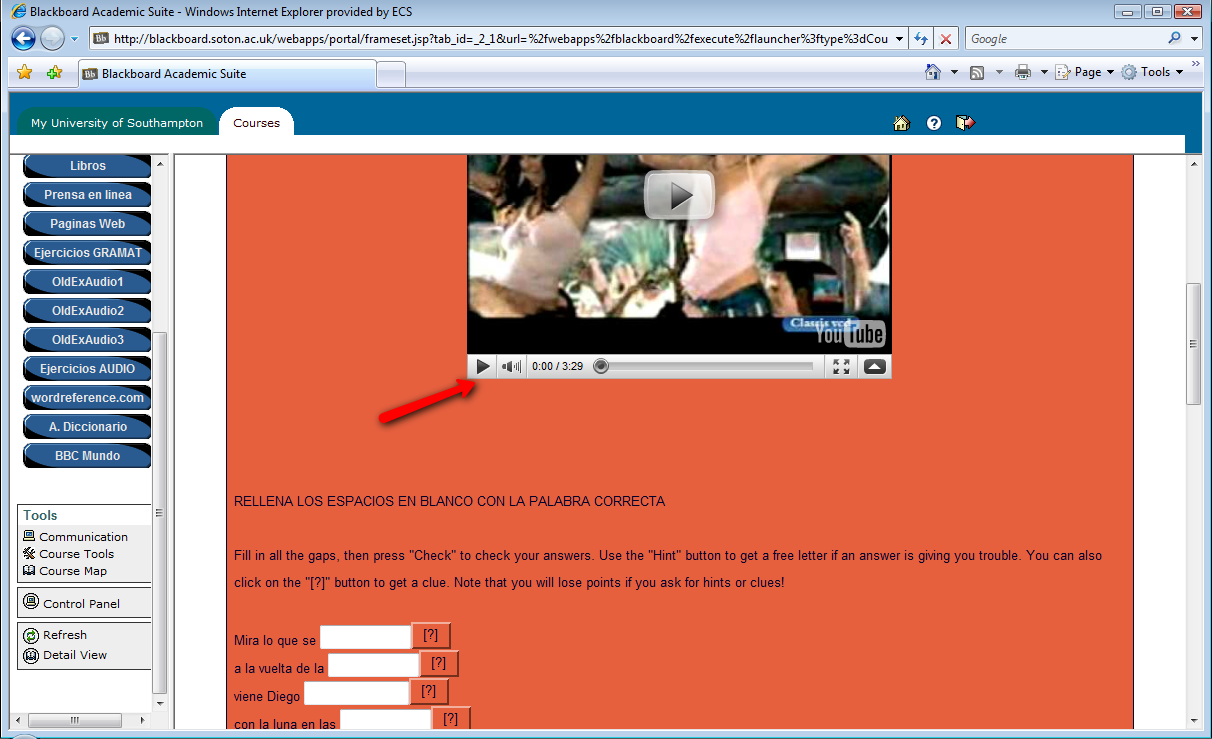 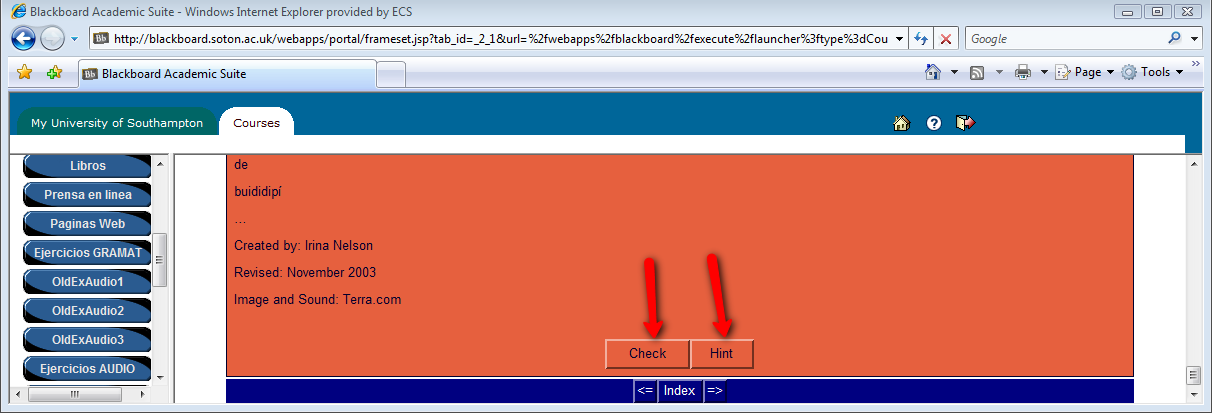 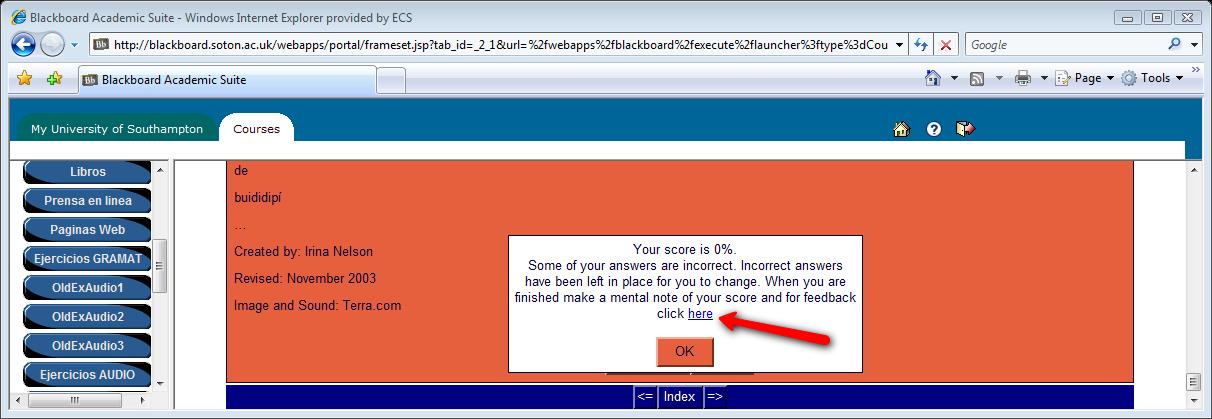 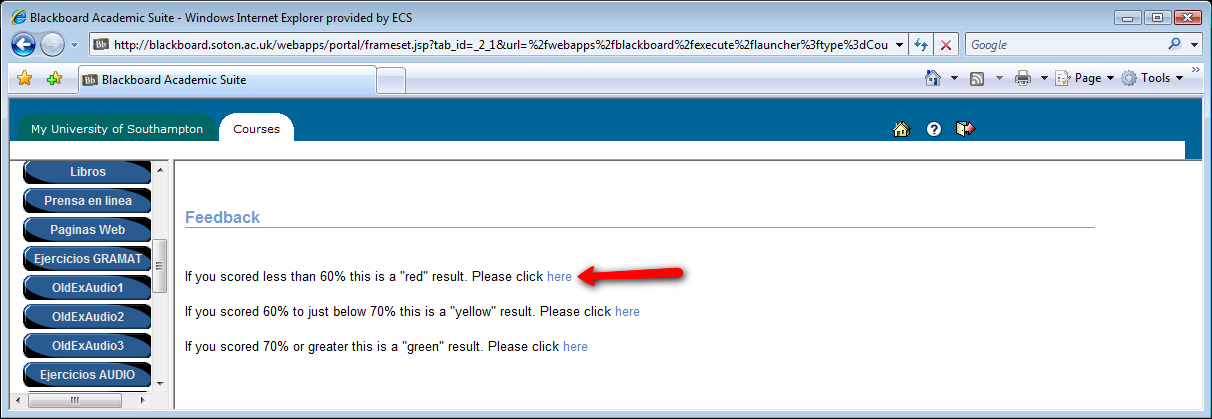 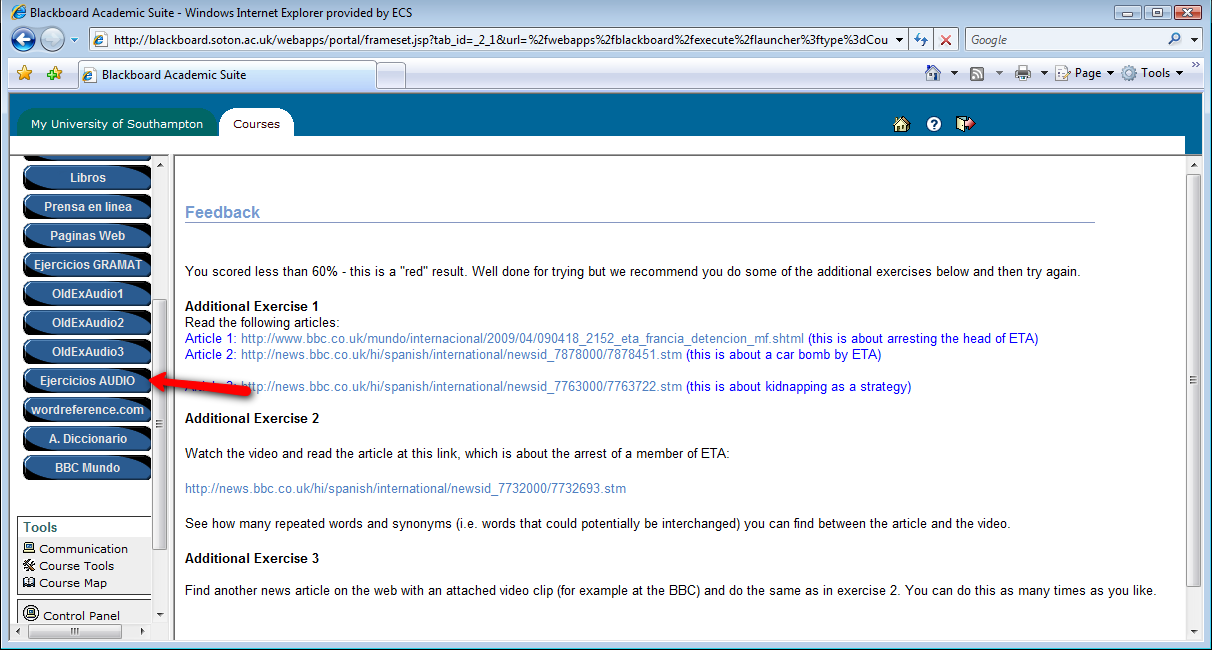 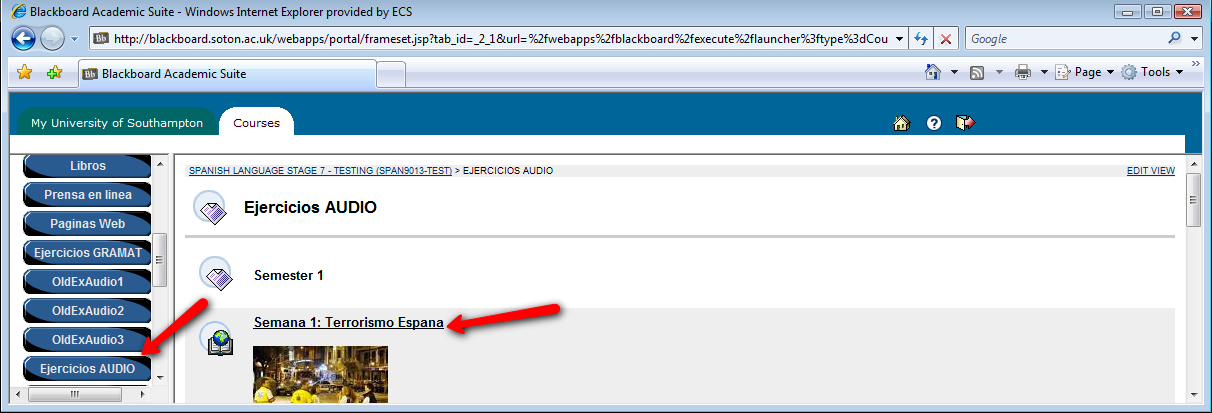 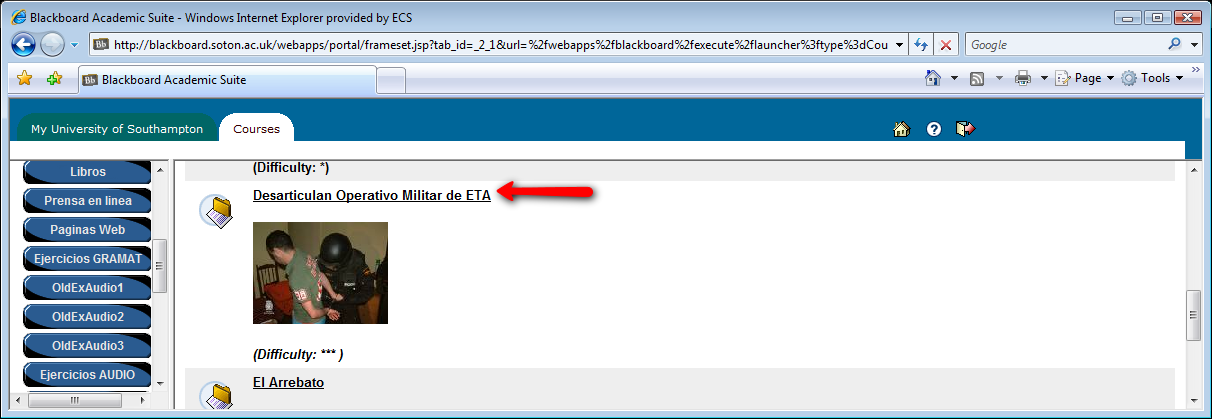 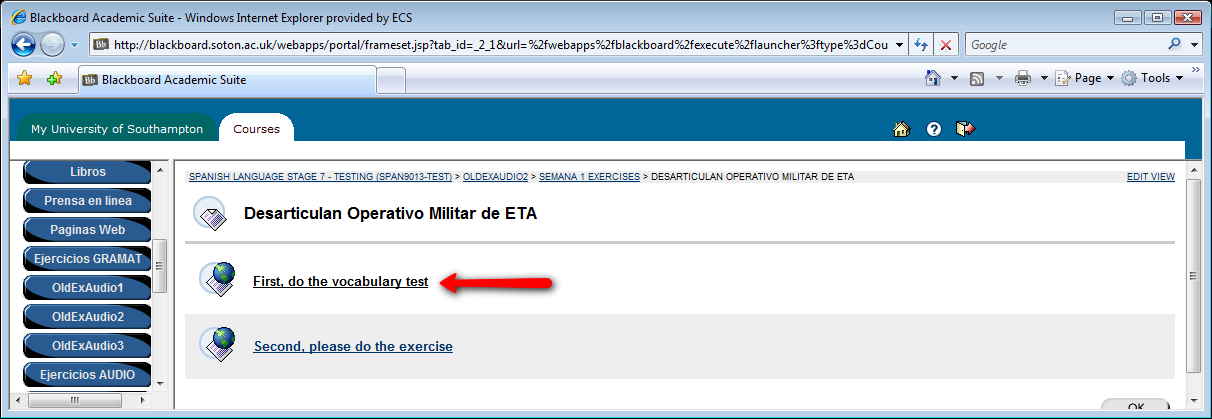 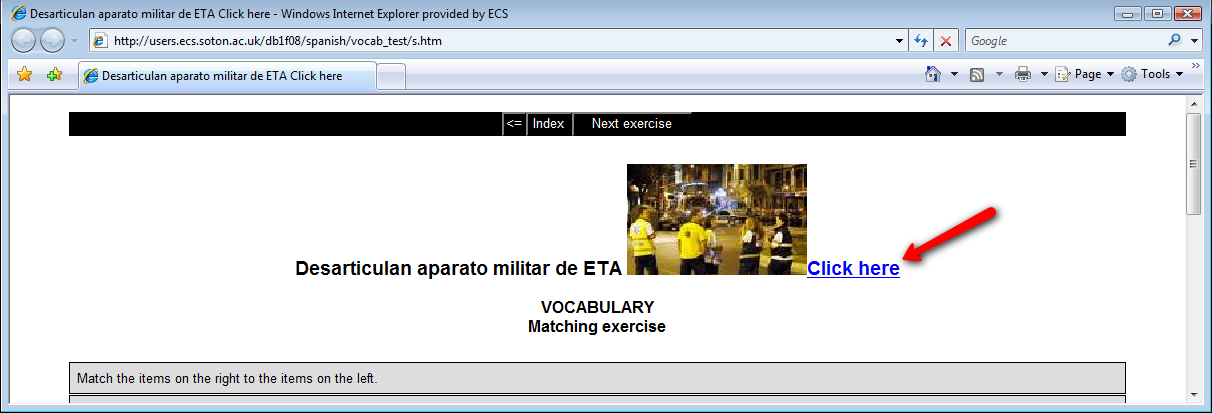 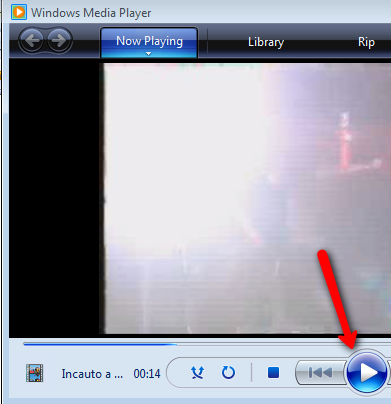 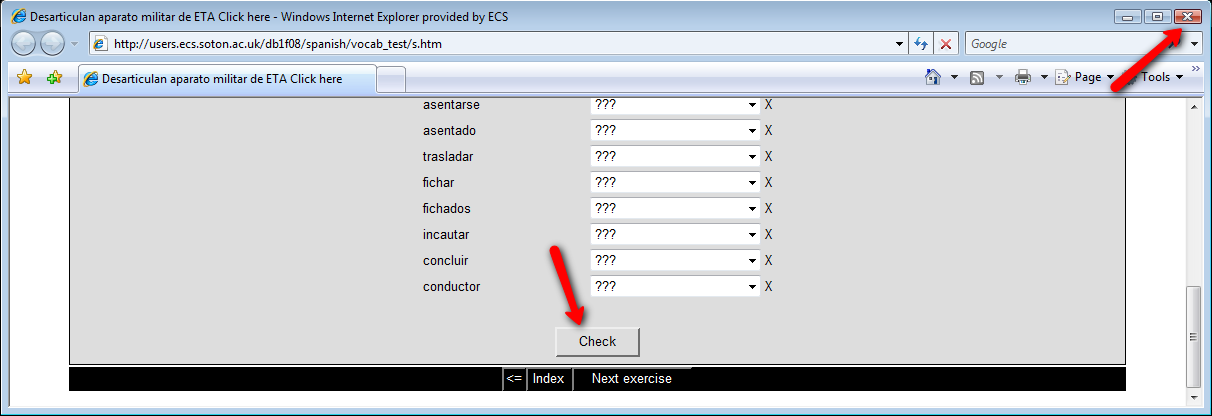 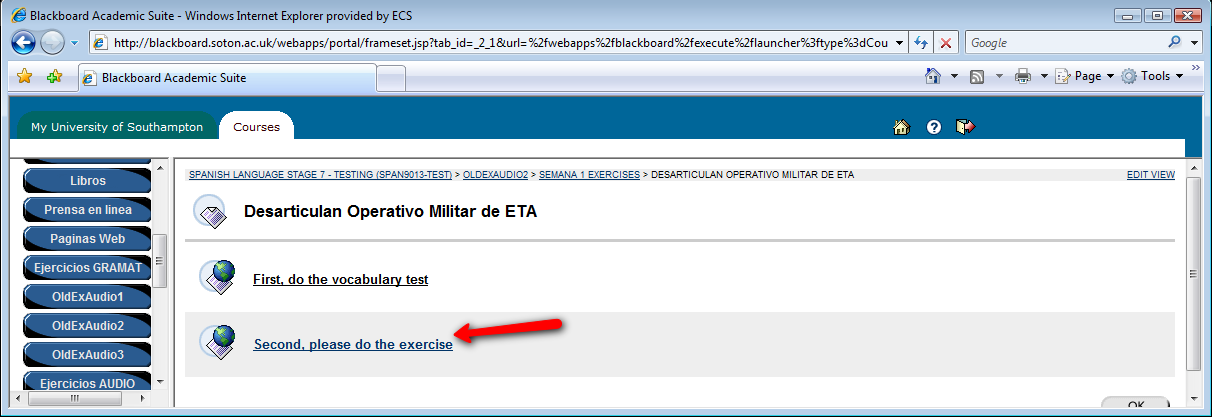 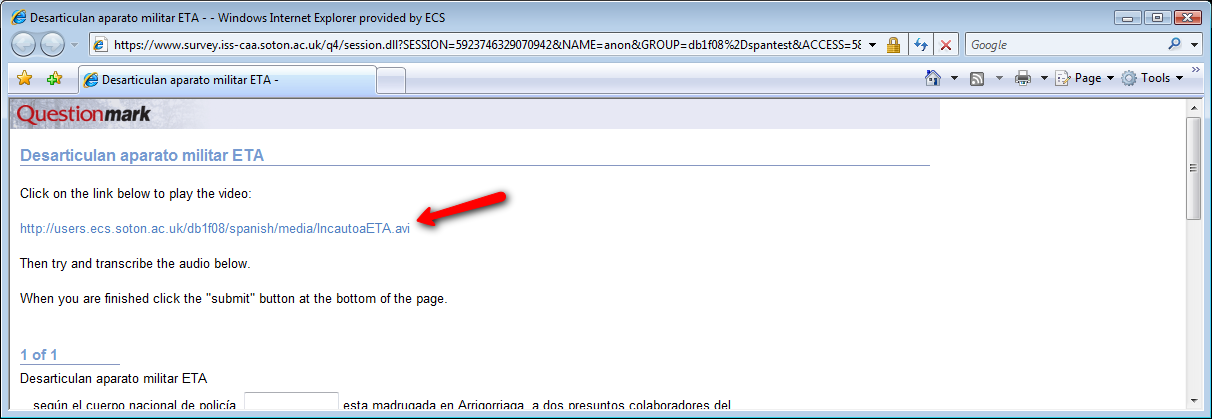 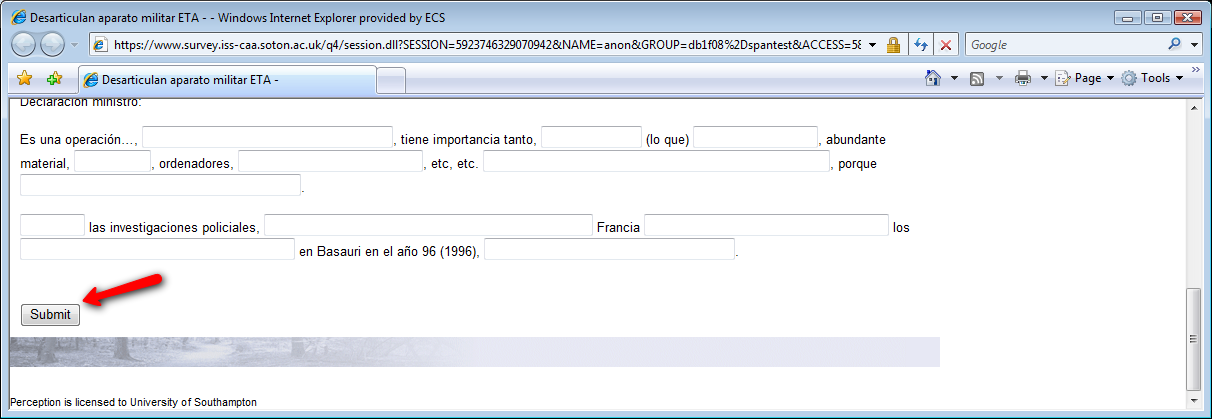 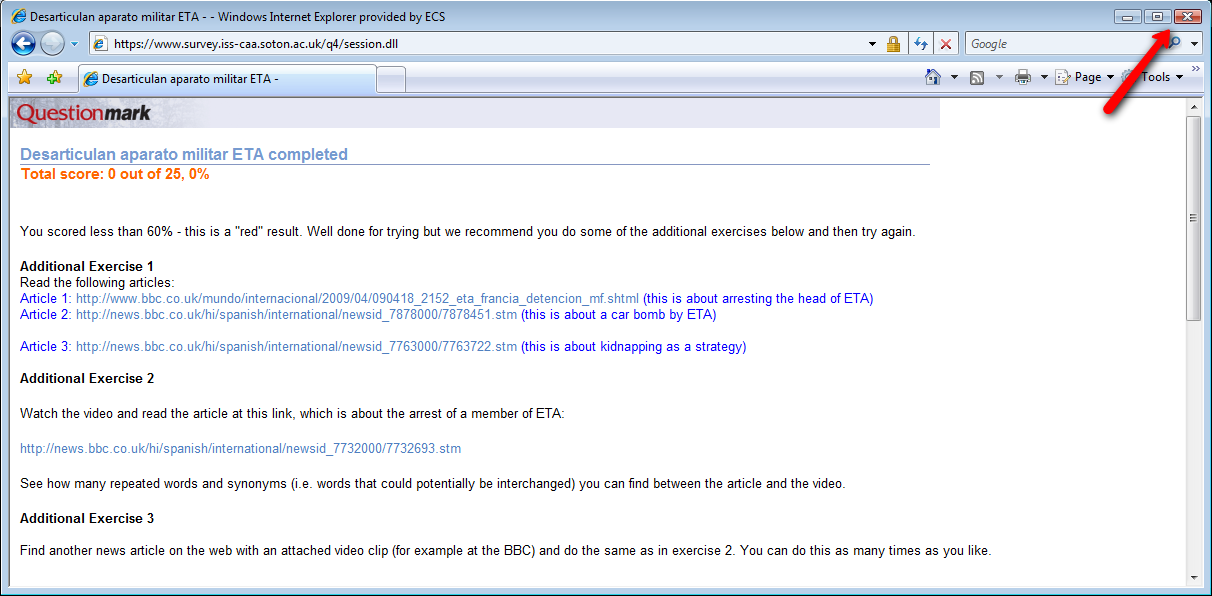 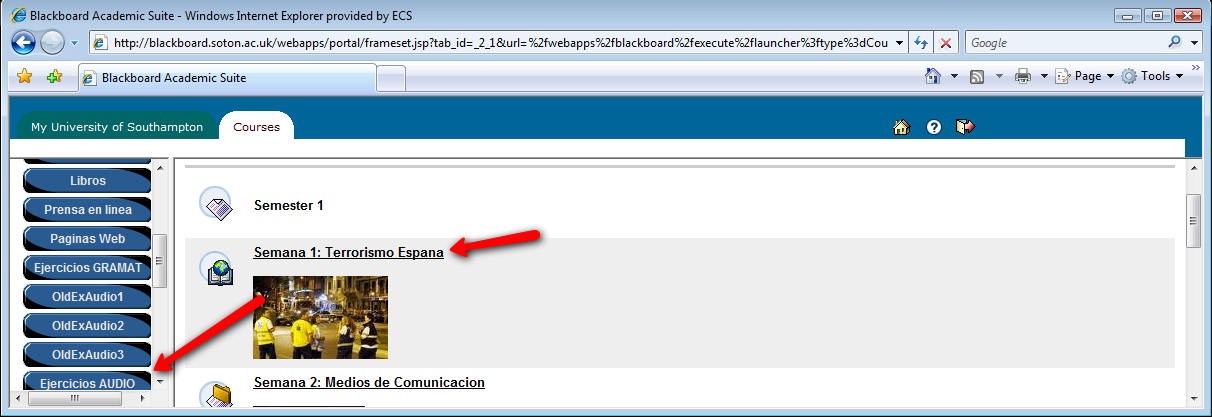 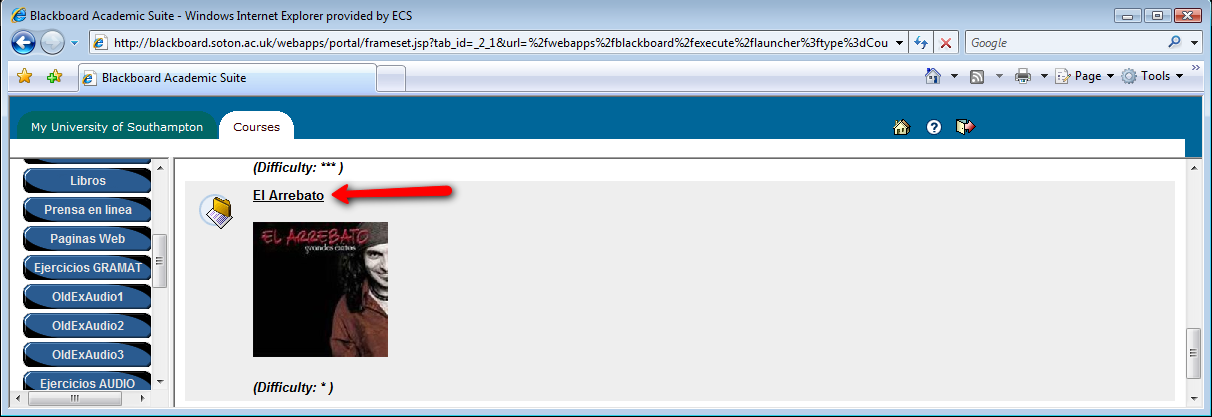 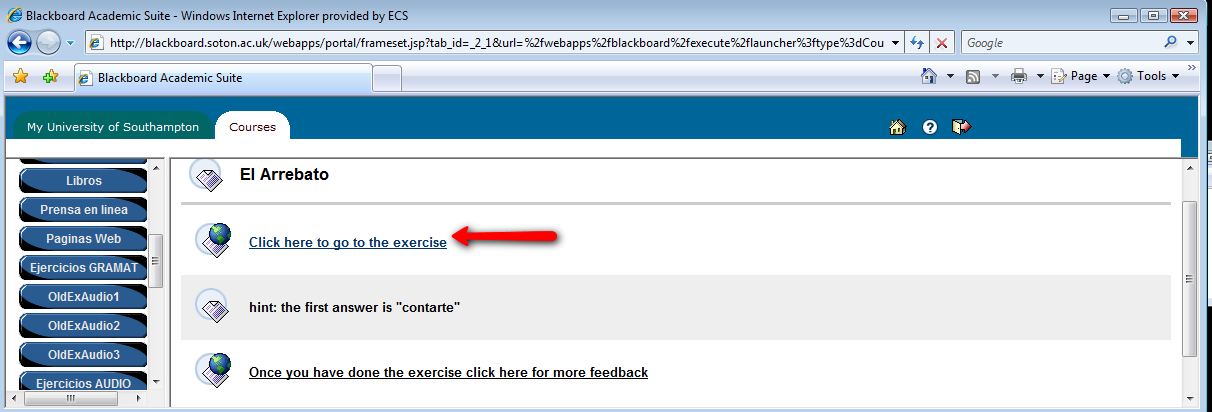 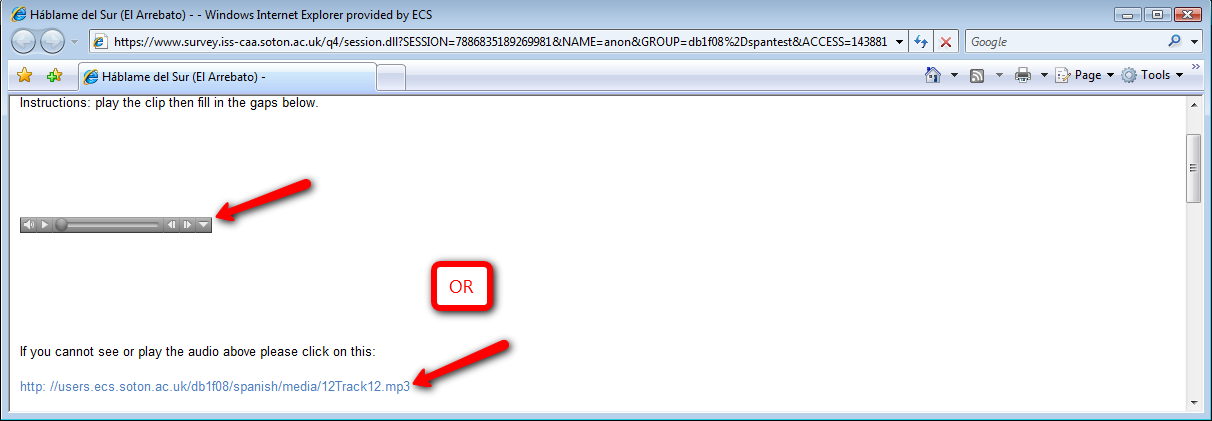 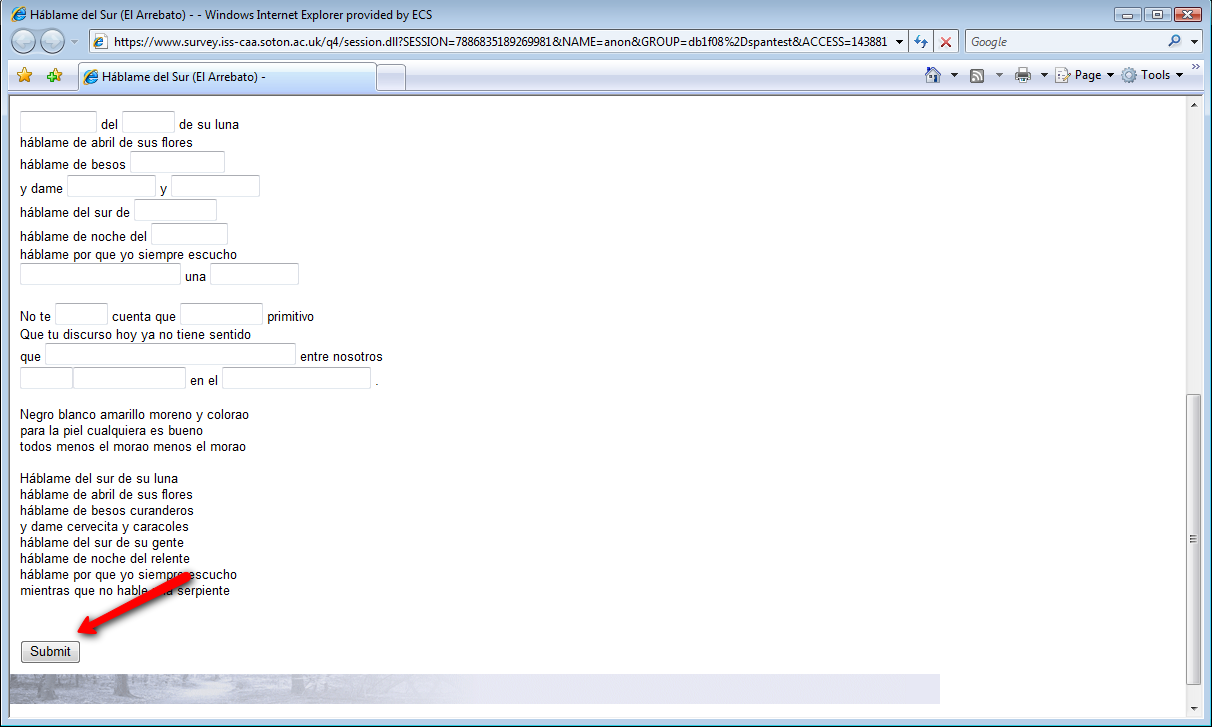 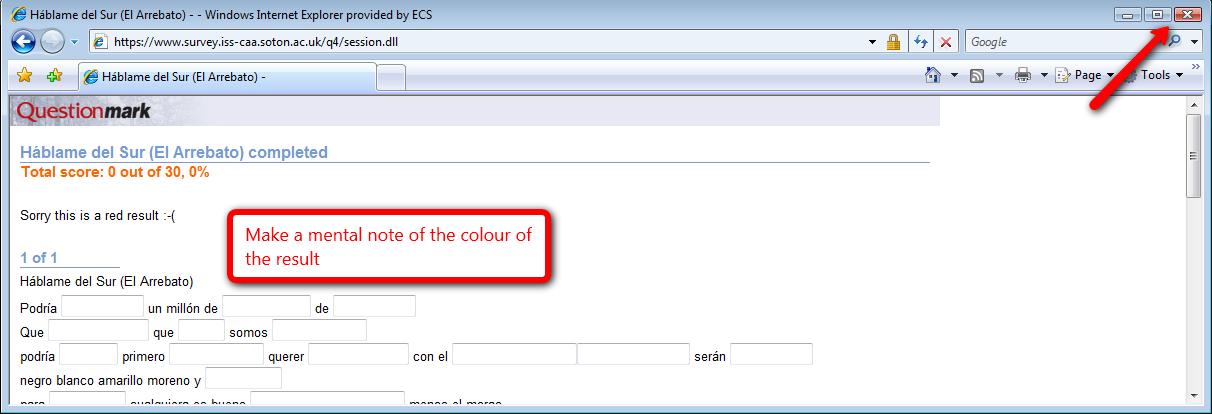 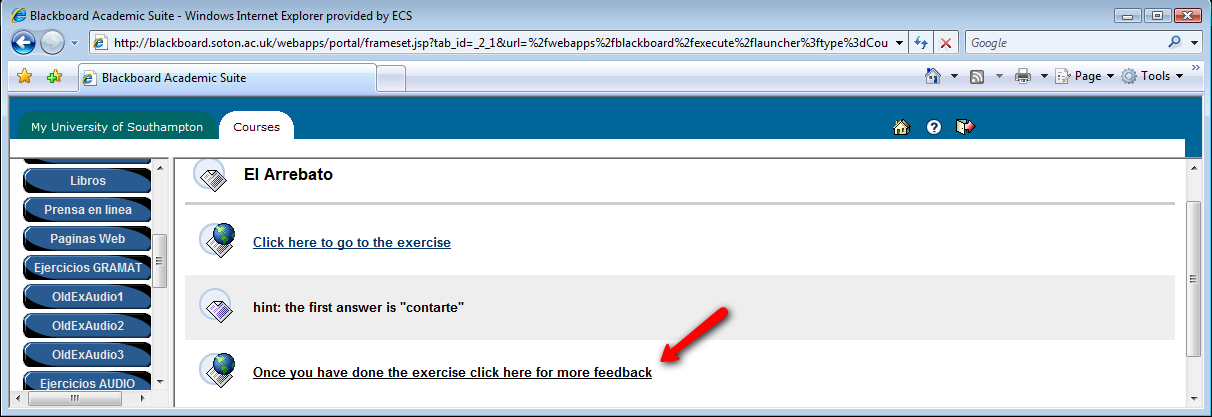 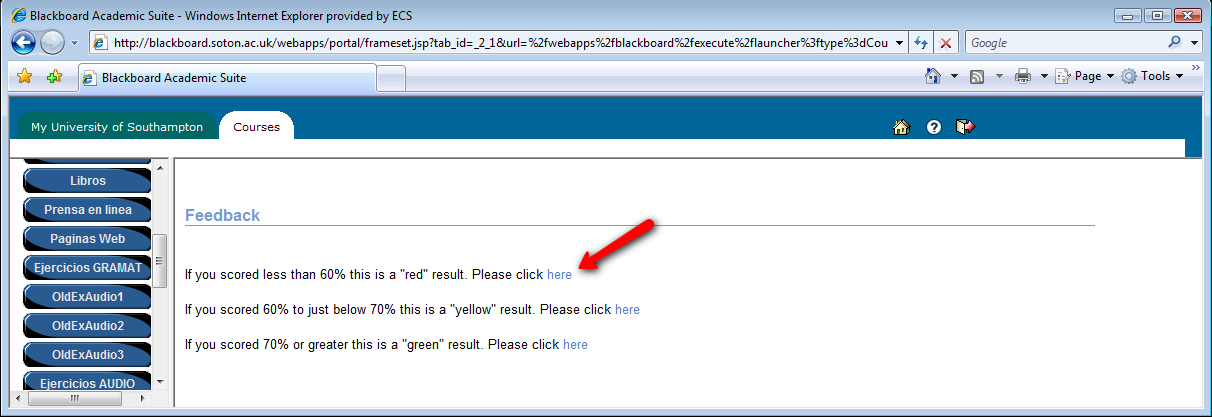 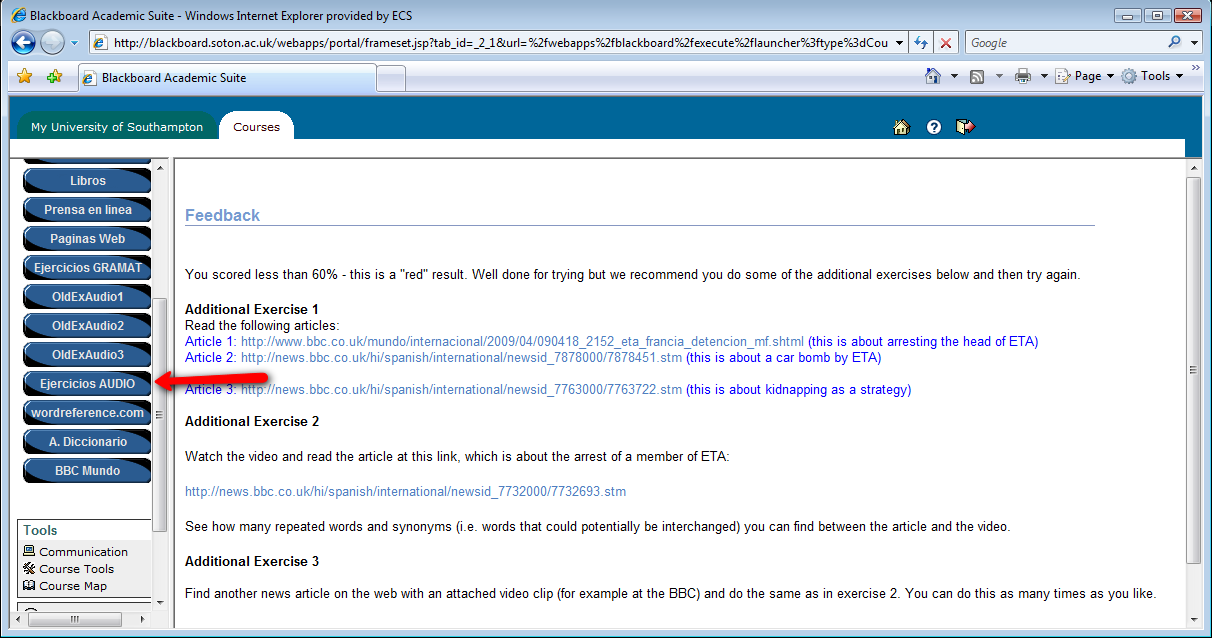 The above screenshots show the walk-through of week 1. For the walk-through of weeks 2-5 please see the screencast at:http://users.ecs.soton.ac.uk/db1f08/spanish/final_version/weeks2-5/spanish_screencast.swfThis requires a web browser with a flash player installed.-- end --